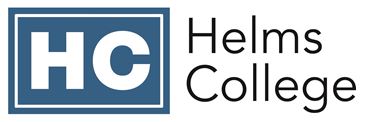 Peter Vossenberg Memorial Scholarship ApplicationSection 1: Student Information________________________________________________________________________________________	First						Middle				   Last___________________________________________________________________________________________________________	Street Address				          City		                      State		             Zip___________________________________________________________________________________________________________	Phone								Date of Birth___________________________________________________________________________________________________________	Email AddressSection 2:  Academic Information___________________________________________________________________________________________________________	Name of High School Attended				City/State				GPAIf you are not a high school graduate, did you take and pass the GED? _________GED Mathematical Reasoning Score: _________GED Social Studies Score: _________GED Science Score: ________GED Language Arts Score: ___________________________________________________________________________________________________________________Names of any colleges attended						GPA			Did you graduate?___________________________________________________________________________________________________________Dates attended (From/To)___________________________________________________________________________________________________________Anticipated program of study at Helms College						Anticipated start dateSection 3: Please describe how this award will satisfy any financial need you have and why you desire to study at Helms College.________________________________________________________________________________________________________________________________________________________________________________________________________________________________________________________________________________________________________________________________________________________________________________________________________________________________________________________________________________________________________________________________________________________________________________________________________________________________________________________________________________________________________________________________________________________________________________________________________________________________________________________________________________________________________________________________________________________________________________________________________________________________________________________________________________________________________________________________________________________________________________________________________________________________________________________________________________________________________________________________________________________________________________________________________________________________________________________________________________________________________________________________________________________________________________________________________________________________________________________________________________________________________________________________________________________________________________________________________________________________________________________________________________________________________________________________________________________________________________________________________________________________________________________________________________________________________________________________________________________________________________________________________________________________________________________________________________________________________________________________________________________________________________________________________________________________________________________________________________________________________________________________________________________________________________________________________________________________________________________________________________________________________________________________________________________________________________________________________________________________________________________________________________________________________________________________________________________________________________________________________________________________________________________________________________________________________________________________________________________________________________________________________________________________________________________________________________________________Section 4: Submission of ApplicationPlease submit the following to be considered for this scholarship award:Completed application formAcademic transcript from the most recently attended institutionMail completed form to:	Helms College				Attention: Gerri Bogan				3145 Washington Road				Augusta, GA 30907				Or fax to (706) 860-8135				Or scan/attach file to gbogan@helms.eduPlease note: this scholarship is based on the availability of funding with only a limited number of awards each year.Statement of accuracyI hereby affirm that all the above stated information provided by me is true and correct to the best of my knowledge. I also consent that my picture may be taken and used for any purpose deemed necessary to promote this scholarship award.________________________________________________________________________________________Signature of Applicant										Date